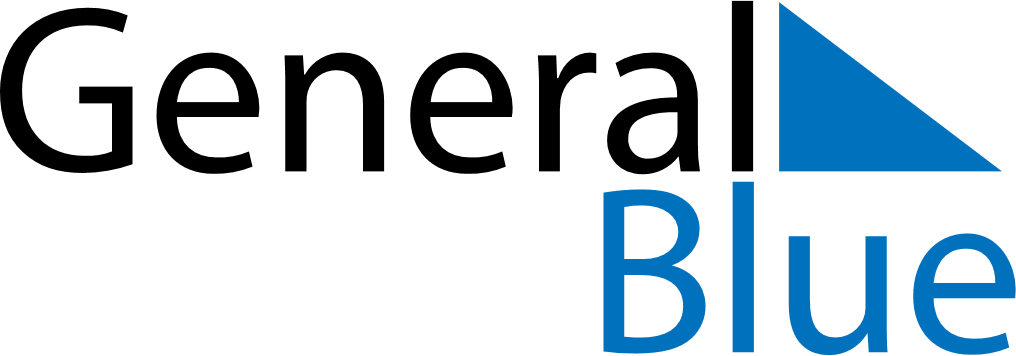 February 2024February 2024February 2024February 2024February 2024February 2024Kaelviae, Central Ostrobothnia, FinlandKaelviae, Central Ostrobothnia, FinlandKaelviae, Central Ostrobothnia, FinlandKaelviae, Central Ostrobothnia, FinlandKaelviae, Central Ostrobothnia, FinlandKaelviae, Central Ostrobothnia, FinlandSunday Monday Tuesday Wednesday Thursday Friday Saturday 1 2 3 Sunrise: 9:07 AM Sunset: 4:12 PM Daylight: 7 hours and 4 minutes. Sunrise: 9:04 AM Sunset: 4:15 PM Daylight: 7 hours and 11 minutes. Sunrise: 9:01 AM Sunset: 4:18 PM Daylight: 7 hours and 17 minutes. 4 5 6 7 8 9 10 Sunrise: 8:58 AM Sunset: 4:21 PM Daylight: 7 hours and 23 minutes. Sunrise: 8:55 AM Sunset: 4:25 PM Daylight: 7 hours and 30 minutes. Sunrise: 8:51 AM Sunset: 4:28 PM Daylight: 7 hours and 36 minutes. Sunrise: 8:48 AM Sunset: 4:31 PM Daylight: 7 hours and 42 minutes. Sunrise: 8:45 AM Sunset: 4:34 PM Daylight: 7 hours and 49 minutes. Sunrise: 8:42 AM Sunset: 4:38 PM Daylight: 7 hours and 55 minutes. Sunrise: 8:39 AM Sunset: 4:41 PM Daylight: 8 hours and 2 minutes. 11 12 13 14 15 16 17 Sunrise: 8:36 AM Sunset: 4:44 PM Daylight: 8 hours and 8 minutes. Sunrise: 8:32 AM Sunset: 4:47 PM Daylight: 8 hours and 14 minutes. Sunrise: 8:29 AM Sunset: 4:51 PM Daylight: 8 hours and 21 minutes. Sunrise: 8:26 AM Sunset: 4:54 PM Daylight: 8 hours and 27 minutes. Sunrise: 8:23 AM Sunset: 4:57 PM Daylight: 8 hours and 34 minutes. Sunrise: 8:19 AM Sunset: 5:00 PM Daylight: 8 hours and 40 minutes. Sunrise: 8:16 AM Sunset: 5:03 PM Daylight: 8 hours and 47 minutes. 18 19 20 21 22 23 24 Sunrise: 8:13 AM Sunset: 5:07 PM Daylight: 8 hours and 53 minutes. Sunrise: 8:09 AM Sunset: 5:10 PM Daylight: 9 hours and 0 minutes. Sunrise: 8:06 AM Sunset: 5:13 PM Daylight: 9 hours and 6 minutes. Sunrise: 8:03 AM Sunset: 5:16 PM Daylight: 9 hours and 13 minutes. Sunrise: 7:59 AM Sunset: 5:19 PM Daylight: 9 hours and 19 minutes. Sunrise: 7:56 AM Sunset: 5:22 PM Daylight: 9 hours and 26 minutes. Sunrise: 7:53 AM Sunset: 5:25 PM Daylight: 9 hours and 32 minutes. 25 26 27 28 29 Sunrise: 7:49 AM Sunset: 5:28 PM Daylight: 9 hours and 39 minutes. Sunrise: 7:46 AM Sunset: 5:32 PM Daylight: 9 hours and 45 minutes. Sunrise: 7:42 AM Sunset: 5:35 PM Daylight: 9 hours and 52 minutes. Sunrise: 7:39 AM Sunset: 5:38 PM Daylight: 9 hours and 58 minutes. Sunrise: 7:36 AM Sunset: 5:41 PM Daylight: 10 hours and 5 minutes. 